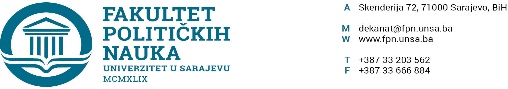 Datum: 12.07.2021.Osma redovna sjednica Vijeća Fakulteta održana je elektronski, 14.09.2021. Članovima Vijeća materijali su poslani 10.09.2021. godine, sa periodom izjašnjavanja  do 14.09.2021. do 15:00 sati.Dnevni red:Usvajanje Zapisnika sa sedme redovne i druge vanredne elektronske sjednice Vijeća Fakulteta (12.07.2021. godine i 22.07.2021. godine);Informacija o izvršenom izboru u naučno-nastavno zvanje;Usvajanje Izvještaja za izbor nastavnika u naučno-nastavno zvanje docent na naučnu oblast „Socijalni rad“;Usvajanje Odluke o izboru i imenovanju studenta prodekana Fakulteta za studijsku 2021/2022. godine; Usvajanje Odluke o imenovanju predstavnika studenata svih ciklusa studija za članove Vijeća Fakulteta;Usvajanje prijedloga tema, mentora i sastava komisija na drugom ciklusu studija (3+2 i 4+1);Usvajanje izvještaja o ocjeni završnih radova na drugom ciklusu studija (3+2 i 4+1);Doktorati, doktorski studij i naučni magisterij;Usvajanje Zaključaka i Odluka o provedenim postupcima ekvivalencije na Fakultetu;Imenovanje Komisije za polaganje prijemnog ispita na Univerzitet u Sarajevu- Fakultet političkih nauka na odsjeku Politologija, usmjerenje Međunarodni odnosi i diplomatija (drugi ciklus studija);Tekuća pitanjaNa sjednici Vijeća glasala su 43 člana Vijeća, svi ZA predloženi Dnevni red i sve tačke dnevnog  reda. Članovi vijeća koji su glasali: prof. dr. Lejla Turčilo, prof. dr. Asim Mujkić, prof. dr. Zlatan Bajramović, prof. dr. Elmir Sadiković, prof.dr Mirza Smajić, v.ass. Veldin Kadić, doc. dr. Amer Osmić,  prof. dr. Nerzuk Ćurak, prof. dr. Vlado Azinović, prof. dr. Sead Turčalo, prof. dr. Ehlimana Spahić, doc. dr. Samir Forić, prof. dr. Emir Vajzović, prof. dr. Dževad Termiz, prof. dr. Darvin Lisica, prof. dr. Elvis Fejzić, prof. dr. Sabira Gadžo Šašić, prof. dr. Dželal Ibraković, prof. dr. Mirza Emirhafizović, prof. dr. Valida Repovac Nikšić, prof. dr. Nermina Mujagić,prof. dr. Zarije Seizović, prof. dr. Filandra Šaćir, doc. dr. Mustafa Sefo, prof. dr. Suada Buljubašić, v.ass. Anida Dudić Sijamija, v.ass. Lamija Silajdžić, prof. dr Adnan Džafić, prof. dr. Sanela Bašić, prof. dr. Sanela Šadić, prof. dr. Haris Cerić, doc. dr. Irena Praskač Salčin, doc. dr. Selma Čosić , prof. dr. Damir Kapidžić, prof. dr. Nedreta Šerić, prof. dr. Belma Buljubašić, prof. dr. Lejla Mušić v.ass. Abdel Alibegović, v.ass. Osman Sušić, doc. dr. Jelena Brkić Šmigoc, SPONA : Džana Vrabac – predstavnik prvog ciklusa studija, Haris Lokvančić - predstavnik trećeg ciklusa studija;OBRAZLOŽENJE DNEVNOG REDA:Ad 1. (Usvajanje Zapisnika sa sedme redovne i druge vanredne elektronske sjednice Vijeća Fakulteta (12.07.2021. godine i 22.07.2021. godine);Zapisnici su usvojeni jednoglasno.Ad 2. (Informacija o izvršenom izboru u naučno-nastavno zvanje);U zvanje redovnog profesora, na naučnu oblast Sociologija, na Fakultetu političkih nauka, izabrana je Prof. dr. Halima Sofradžija.Ad 3. (Usvajanje Izvještaja za izbor nastavnika u naučno-nastavno zvanje docent na naučnu oblast „Socijalni rad“;)Komisija za pripremanje prijedloga za izbor akademskog osoblja po raspisanom konkursu na naučnu oblast „Socijalni rad“, dostavila je Vijeću Fakulteta političkih nauka Univerziteta u Sarajevu Izvještaj sa prijedlogom za izbor u zvanje dr. Nine Babić na naučnu oblast „Socijalni rad“ na Fakultetu političkih nauka Univerziteta u Sarajevu. Na sjednici odsjeka Socijalni rad održanoj 08.09.2021. godine, Izvještaj je usvojen, te je predložen Vijeću Fakulteta na daljnju proceduru. Vijeće Fakulteta je na sjednici održanoj 14.09.2021. godine razmatralo Izvještaj Komisije i utvrdilo prijedlog Odluke o izboru. Prijedlog Odluke dostavit će se Senatu Univerziteta u Sarajevu na odlučivanje.Ad.4. (Usvajanje Odluke o izboru i imenovanju studenta prodekana Fakulteta za studijsku 2021/2022. godine); U skladu sa članom 121. Statuta Univerziteta u Sarajevu, Vijeće Fakulteta na prijedlog izvršnog organa matičnog vijeća studenata bira i razrješava studenta prodekana. Upravni odbor Asocijacije studenata Univerziteta u Sarajevu - Fakulteta političkih nauka dostavio je Prijedlog za izbor Inele Subašić za studenta prodekana za studijsku 2021/2022. godinu, na osnovu čega je Vijeće Fakulteta donijelo ODLUKU o imenovanju studenta prodekana. Za studenta prodekana imenovana je Inela Subšić. Period na koji se bira student prodekan je jedna godina. U slučaju gubitka nekog od uslova koji su neophodni za izbor studenta prodekana, prestaje je da važi ova Odluka. Međusobna prava i obaveze između studenta prodekana i Fakulteta političkih nauka Univerziteta u Sarajevu, regulisat će se naknadno, zaključenjem Ugovora, u roku od 30 dana od dana stupanja na snagu  Odluke. Ad 5. (Usvajanje Odluke o imenovanju predstavnika studenata svih ciklusa studija za članove Vijeća Fakulteta);U skladu sa članom 105. Statuta Univerziteta u Sarajevu, Vijeće Fakulteta na prijedlog izvršnog organa matičnog vijeća studenata imenuje u Vijeće predstavnike studenata sa svih ciklusa studija. Upravni odbor Asocijacije studenata Univerziteta u Sarajevu - Fakulteta političkih nauka dostavio je Prijedlog za imenovanje studenata u Vijeće prije početka studijske godine, te je u skladu sa navedenim Vijeće Fakulteta donijelo ODLUKU o imenovanju predstavnika studenata svih ciklusa studija za članove Vijeća Fakulteta. Za članove Vijeća Fakulteta, kao predstavnici studenata sa svih ciklusa studija, imenovani su : 1. Inela Subašić 2. Sanjin Mahmutović 3. Belmin DelićAd 6. (Usvajanje prijedloga tema, mentora i sastava komisija na drugom ciklusu studija (3+2 i 4+1);Odluka o odobravanju tema završnih (magistarskih) radova i imenovanju mentora i članova Komisija za ocjenu i odbranu, na Odsjeku Komunikologija/žurnalistika Fakulteta političkih nauka Univerziteta u Sarajevu, usvojena je jednoglasno. Odluka o odobravanju tema završnih (magistarskih) radova i imenovanju mentora i članova Komisija za ocjenu i odbranu, na Odsjeku Politologija Fakulteta političkih nauka Univerziteta u Sarajevu, usvojena je jednoglasno. Odluka o odobravanju tema završnih (magistarskih) radova i imenovanju mentora i članova Komisija za ocjenu i odbranu, na Odsjeku Sigurnosnih i mirovnih studija Fakulteta političkih nauka Univerziteta u Sarjevu, usvojena je jednoglasno. Odluka o odobravanju tema završnih (magistarskih) radova i imenovanju mentora i članova Komisija za ocjenu i odbranu, na Odsjeku Sociologija Fakulteta političkih nauka Univerziteta u Sarajevu, usvojena je jednoglasno. Odluka o odobravanju tema završnih (magistarskih) radova i imenovanju mentora i članova Komisija za ocjenu i odbranu, na Odsjeku za Socijalni rad Fakulteta političkih nauka Univerziteta u Sarajevu, usvojen je jednoglasno.Odluka o  usvajanju teme kandidata, imenovanju mentora i Komisije za ocjenu i odbranu magistarskog rada (STUDIJ 4+1) kandidata  Klino Muamera pod naslovom: „ANALIZA INSTITUCIONALNOG SISTEMA OBUKE I OBRAZOVANJA POLICIJSKIH SLUŽBENIKA U BOSNI I HERCEGOVINI: STUDIJA SLUČAJA DIREKCIJA ZA KOORDINACIJU POLICIJSKIH TIJELA BOSNE I HERCEGOVINE.“, usvojena je jednoglasno. Za mentora je imenovan  prof. dr. Mirza Smajić.Odluka o  usvajanju teme kandidata, imenovanju mentora i Komisije za ocjenu i odbranu magistarskog rada (STUDIJ 4+1) kandidata Azre Hrnjić pod naslovom: „ENERGETSKA SIGURNOST REPUBLIKE TURSKE I NJEN POLOŽAJ U NOVOJ GEOPOLITICI.“, usvojena je jednoglasno. Za mentora je imenovan  prof. dr. Sead TurčaloAd 7. )Usvajanje izvještaja o ocjeni završnih radova na drugom ciklusu studija (3+2 i 4+1));Odluka o usvajanju Izvještaja Komisija za ocjenu i odbranu na Odsjeku Politologija, usvojena je jednoglasno.Odluka o usvajanju Izvještaja Komisija za ocjenu i odbranu na Odsjeku Sigurnosne i mirovne studije, usvojena je jednoglasno.Odluka o usvajanju Izvještaja Komisija za ocjenu i odbranu na Odsjeku Socijalni rad, usvojena je jednoglasno.Odluka o usvajanju Izvještaja Komisija za ocjenu i odbranu na Odsjeku Komunikologiju/žurnalistiku, usvojena je jednoglasno.Odluka o usvajanju Izvještaja Komisija za ocjenu i odbranu na Odsjeku Sociologija, usvojena je jednoglasno.Odluka o usvajanju Izvještaja o ocjeni završnih radova na drugom ciklusu studija ( 4+1), kandidata   Šefke Hasanić, usvojena je jednoglasno. Naslov magistarskog rada: “MJERE PREVENCIJE EKOLOŠKIH KATASTROFA NA PODRUČJU ZENIČKO-DOBOJSKOG KANTONA”Komisija u sastavu:Prof. dr. Ćamil Husejnbašić, prof. emeritus-predsjednik,Prof. dr. Dželal Ibraković-član/mentor,Prof. dr. Ševal Muminović-član,Prof. dr. Zarije Seizović-zamjenski člansačinila je pozitivan Izvještaj.Odsjek sigurnosnih i mirovnih studija je prihvatio Izvještaj.Datum odbrane: 27.09.2021. godine u 10 sati.Ad 8. (Doktorati, doktorski studij i naučni magisterij);RAZMATRANJE IZVJEŠTAJA O OCJENI DOKTORSKE DISERTACIJE I IMENOVANJE KOMISIJE ZA ODBRANUISTRAŽIVAČKO POLJE SOCIJALNI RADKandidat mr. Velimir DugandžićNaslov doktorske disertacije: “RELACIJSKA PARADIGMA SUPERVIZIJE U PSIHOSOCIJALNOM RADU”Komisija u sastavu:Prof. dr. Sanela Šadić-predsjednik,Prof. dr. Suada Buljubašić-član/mentor,Prof. dr. Nedreta Šerić-člansačinila je pozitivan Izvještaj.Vijeće doktorskog studija je prihvatilo Izvještaj i predložilo Komisiju za odbranu u istom sastavu, a za zamjenskog člana prof. dr. Dželala Ibrakovića. Vijeće Fakulteta je, na sjednici održanoj 14.09.2021. godine predložilo Komisiju za odbranu u istom sastavu, a za zamjenskog člana prof. dr. Dželala IbrakovićaIMENOVANJE KOMISIJE ZA OCJENU RADNE VERZIJE DOKTORSKE DISERTACIJEISTRAŽIVAČKO POLJE POLITOLOGIJAKandidat dr. Edin KukavicaNaslov doktorske disertacije: “ISLAM I POLITIKA: SOCIOLOŠKI I POLITOLOŠKI ASPEKTI INTERPRETACIJA ISLAMSKIH DOKTORINA”Vijeće doktorskog studija je predložilo sljedeći sastav Komisije:Prof. dr. Hamza Karčić-predsjednik,Prof. dr. Šaćir Filandra-član/mentor,Prof. dr. Nedžma Džananović-Miraščija-član.Vijeće Fakulteta je, na sjednici održanoj 14.09.2021. godine predložilo Komisiju u istom sastavu,IMENOVANJE KOMISIJE ZA OCJENU USLOVA KANDIDATA I PODOBNOSTI TEME DOKTORSKE DISERTACIJE (konačna prijava)ISTRAŽIVAČKO POLJE SOCIOLOGIJAKandidat Elmir Karadži, MANaslov prijavljene teme doktorske disertacije: “BOŠNJACI KOSOVA IZMEĐU ETNIČKOG I GRAĐANSKOG IDENTITETA U PERIODU TRANZICIJE”Vijeć doktorskog studija je predložilo sljedeći sastav Komisije:Prof. dr. Senadin Lavić-predsjednik,Prof. dr. Šaćir Filandra-član,Doc. dr. Amer Osmić-član.Vijeće Fakulteta je, na sjednici održanoj 14.09.2021. godine predložilo Komisiju u istom sastavu.Ad 9. (Usvajanje Zaključaka i Odluka o provedenim postupcima ekvivalencije na Fakultetu);Zaključci Komsije za provođenje postupka ekvivalencije  i Odluke o provedenim postupcima ekvivalencije na Fakultetu su usvojeni jednoglasno za kandidate kako slijedi:Antonija MustapićEmin FerizEmina HodžićZlatan NezirovićSalih MusićAd 10. Imenovanje Komisije za polaganje prijemnog ispita na Univerzitet u Sarajevu- Fakultet političkih nauka na odsjeku Politologija, usmjerenje Međunarodni odnosi i diplomatija (drugi ciklus studija);Na sjednici odsjeka Politologija Fakulteta političkih nauka Univerziteta u Sarajevu, održanoj 08.09.2021. godine, razmatran je i usvojen prijedlog Odluke o imenovanju Komisije za prijemni ispit na II ciklus studija odsjeka Politologija, usmjerenje Međunarodni odnosi i diplomatija. Prijedlog je proslijeđen na odlučivanje i potvrđivanje Vijeću Fakulteta. Na sjednici održanoj 14.09.2021. godine, Vijeće je razmatralo i podržalo navedeni prijedlog, te je donesena Odluka o imenovanju Komisije za prijemni ispit na II ciklus studija odsjeka Politologija, usmjerenje Međunarodni odnosi i diplomatija. U Komisiju za prijemni ispit na II ciklus studija odsjeka Politologija, usmjerenje Međunarodni odnosi i diplomatija imeniovani su 1. prof.dr. Damir Kapidžić – predsjednik 2. prof.dr. Hamza Karčić – član 3. prof.dr. Nedžma Džananović – Miraščija – član 4. prof.dr. Ehlimana Spahić – zamjenski član.Ad. 11. (Tekuća pitanja);U okviru tekućih pitanja nije bilo rasprave.ZAPISNIK SAČINILA                                                                               DEKAN__________________                                                                              ______________________Adila Odobašić                                                                                       Prof. dr. Sead Turčalo